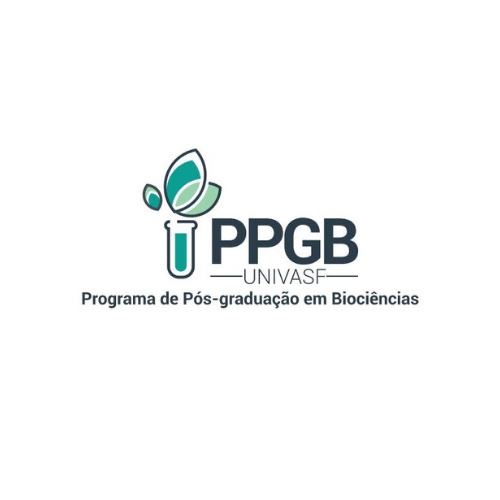 FICHA-REQUERIMENTO PARA INDICAÇÃO DE BANCA EXAMINADORA DO EXAME DE QUALIFICAÇÃO1º EXAMINADOR2º EXAMINADORSUPLENTE 1-Histórico Escolar do Aluno;2- comprovante de proficiência;3-Cópia da Ata da Reunião do Colegiado do Curso em que tenha sido aprovado o trancamento de matrícula, caso o aluno tenha solicitado.As propostas de Banca Examinadora devem ser protocoladas (formar processo) na secretaria da PGB, com a documentação devidamente anexada, pelo menos 30 dias antes da data prevista para o exame de qualificação. Vinte dias antes da realização do exame deverão ser entregues as versões impressas e/ou digital da dissertação parcial.1-DADOS DO CURSO DE PÓS-GRADUAÇÃO NOME DO CURSOSIGLA DO COLEGIADONÍVEL2-DADOS DO ALUNONOME DO ALUNONOME DO ALUNOSEXO(   ) MASC   (   ) FEMDATA DE ENTRADA NO CURSO__________/______________/__________TRANCOU MATRÍCULA?(   ) Não   (   ) Sim, Período total: _______mesesTRANCOU MATRÍCULA?(   ) Não   (   ) Sim, Período total: _______mesesPOSSUI BOLSA(   )NÃO   (   )SIM, Agência:  (   )CAPES   (   )CNPQ   (   )FACEPE     (   ) FAPESB   (   )OUTRAPeríodo: início _____/_______ término _____/_________POSSUI BOLSA(   )NÃO   (   )SIM, Agência:  (   )CAPES   (   )CNPQ   (   )FACEPE     (   ) FAPESB   (   )OUTRAPeríodo: início _____/_______ término _____/_________3-DADOS DO ORIENTADOR NOME COMPLETONOME COMPLETOTITULAÇÃO COLEGIADO/INSTITUIÇÃO4-DADOS DO CO-ORIENTADOR (quando existente)NOME COMPLETONOME COMPLETOTITULAÇÃO COLEGIADO/INSTITUIÇÃO5-DADOS PARCIAIS DA DISSERTAÇÃOTITULO DA DISSERTAÇAOÁREA DE CONCENTRAÇÃO/LINHA DE PESQUISA A QUE ESTA VINCULADADATA PREVISTA PARA O EXAME DE QUALIFICAÇÃO (DD/MM/AA) E HORA_________/___________/___________ AS ____h____LOCAL DA DEFESA6-DADOS DA BANCA EXAMINADORA DA QUALIFICAÇÃOCPFNOME COMPLETONOME COMPLETONOME COMPLETONOME COMPLETONOME COMPLETONOME COMPLETOTITULAÇÃOTITULAÇÃOTITULAÇÃOINSTITUIÇÃO DE ORIGEMINSTITUIÇÃO DE ORIGEMINSTITUIÇÃO DE ORIGEMDEPTO./COLEGIADO DE ORIGEMSITUAÇÃO NO CURSO                                          (   ) INTERNO          (   ) EXTERNOSITUAÇÃO NO CURSO                                          (   ) INTERNO          (   ) EXTERNOSITUAÇÃO NO CURSO                                          (   ) INTERNO          (   ) EXTERNOSITUAÇÃO NO CURSO                                          (   ) INTERNO          (   ) EXTERNOSITUAÇÃO NO CURSO                                          (   ) INTERNO          (   ) EXTERNOSITUAÇÃO NO CURSO                                          (   ) INTERNO          (   ) EXTERNOSITUAÇÃO NO CURSO                                          (   ) INTERNO          (   ) EXTERNOENDEREÇO COMPLETO (incluindo o CEP), (caso seja membro externo, preencher os demais dados abaixo)ENDEREÇO COMPLETO (incluindo o CEP), (caso seja membro externo, preencher os demais dados abaixo)ENDEREÇO COMPLETO (incluindo o CEP), (caso seja membro externo, preencher os demais dados abaixo)ENDEREÇO COMPLETO (incluindo o CEP), (caso seja membro externo, preencher os demais dados abaixo)ENDEREÇO COMPLETO (incluindo o CEP), (caso seja membro externo, preencher os demais dados abaixo)ENDEREÇO COMPLETO (incluindo o CEP), (caso seja membro externo, preencher os demais dados abaixo)ENDEREÇO COMPLETO (incluindo o CEP), (caso seja membro externo, preencher os demais dados abaixo)FONEFONEFAXFAXCELULARCELULARE-MAILPIS/PASEP:PIS/PASEP:PIS/PASEP:PIS/PASEP:PIS/PASEP:SIAPE:SIAPE:LINK PARA O CURRICULO LATTESLINK PARA O CURRICULO LATTESLINK PARA O CURRICULO LATTESLINK PARA O CURRICULO LATTESLINK PARA O CURRICULO LATTESLINK PARA O CURRICULO LATTESLINK PARA O CURRICULO LATTESCPFNOME COMPLETONOME COMPLETONOME COMPLETONOME COMPLETONOME COMPLETONOME COMPLETOTITULAÇÃOTITULAÇÃOTITULAÇÃOINSTITUIÇÃO DE ORIGEMINSTITUIÇÃO DE ORIGEMINSTITUIÇÃO DE ORIGEMDEPTO./COLEGIADO DE ORIGEMSITUAÇÃO NO CURSO                                          (   ) INTERNO          (   ) EXTERNOSITUAÇÃO NO CURSO                                          (   ) INTERNO          (   ) EXTERNOSITUAÇÃO NO CURSO                                          (   ) INTERNO          (   ) EXTERNOSITUAÇÃO NO CURSO                                          (   ) INTERNO          (   ) EXTERNOSITUAÇÃO NO CURSO                                          (   ) INTERNO          (   ) EXTERNOSITUAÇÃO NO CURSO                                          (   ) INTERNO          (   ) EXTERNOSITUAÇÃO NO CURSO                                          (   ) INTERNO          (   ) EXTERNOENDEREÇO COMPLETO (incluindo o CEP), (caso seja membro externo, preencher os demais dados abaixo)ENDEREÇO COMPLETO (incluindo o CEP), (caso seja membro externo, preencher os demais dados abaixo)ENDEREÇO COMPLETO (incluindo o CEP), (caso seja membro externo, preencher os demais dados abaixo)ENDEREÇO COMPLETO (incluindo o CEP), (caso seja membro externo, preencher os demais dados abaixo)ENDEREÇO COMPLETO (incluindo o CEP), (caso seja membro externo, preencher os demais dados abaixo)ENDEREÇO COMPLETO (incluindo o CEP), (caso seja membro externo, preencher os demais dados abaixo)ENDEREÇO COMPLETO (incluindo o CEP), (caso seja membro externo, preencher os demais dados abaixo)FONEFONEFAXFAXCELULARCELULARE-MAILPIS/PASEP:PIS/PASEP:PIS/PASEP:PIS/PASEP:PIS/PASEP:SIAPE:SIAPE:LINK PARA O CURRICULO LATTESLINK PARA O CURRICULO LATTESLINK PARA O CURRICULO LATTESLINK PARA O CURRICULO LATTESLINK PARA O CURRICULO LATTESLINK PARA O CURRICULO LATTESLINK PARA O CURRICULO LATTESCPFNOME COMPLETONOME COMPLETONOME COMPLETONOME COMPLETONOME COMPLETONOME COMPLETOTITULAÇÃOTITULAÇÃOTITULAÇÃOINSTITUIÇÃO DE ORIGEMINSTITUIÇÃO DE ORIGEMINSTITUIÇÃO DE ORIGEMDEPTO./COLEGIADO DE ORIGEMSITUAÇÃO NO CURSO                                          (   ) INTERNO          (   ) EXTERNOSITUAÇÃO NO CURSO                                          (   ) INTERNO          (   ) EXTERNOSITUAÇÃO NO CURSO                                          (   ) INTERNO          (   ) EXTERNOSITUAÇÃO NO CURSO                                          (   ) INTERNO          (   ) EXTERNOSITUAÇÃO NO CURSO                                          (   ) INTERNO          (   ) EXTERNOSITUAÇÃO NO CURSO                                          (   ) INTERNO          (   ) EXTERNOSITUAÇÃO NO CURSO                                          (   ) INTERNO          (   ) EXTERNOENDEREÇO COMPLETO (incluindo o CEP)ENDEREÇO COMPLETO (incluindo o CEP)ENDEREÇO COMPLETO (incluindo o CEP)ENDEREÇO COMPLETO (incluindo o CEP)ENDEREÇO COMPLETO (incluindo o CEP)ENDEREÇO COMPLETO (incluindo o CEP)ENDEREÇO COMPLETO (incluindo o CEP)FONEFONEFAXFAXCELULARCELULARE-MAILPIS/PASEP:PIS/PASEP:PIS/PASEP:PIS/PASEP:PIS/PASEP:SIAPE:SIAPE:LINK PARA O CURRICULO LATTESLINK PARA O CURRICULO LATTESLINK PARA O CURRICULO LATTESLINK PARA O CURRICULO LATTESLINK PARA O CURRICULO LATTESLINK PARA O CURRICULO LATTESLINK PARA O CURRICULO LATTES6- CONCORDÂNCIA DO ORIENTADOR6- CONCORDÂNCIA DO ORIENTADOR6- CONCORDÂNCIA DO ORIENTADOR6- CONCORDÂNCIA DO ORIENTADORDATA_____/____/______NOME COMPLETO DO ORIENTADORASSINATURA C/CARIMBO8 - CONCORDÂNCIA DO COLEGIADODATA_____/____/______NOME COMPLETO DO COORDENADOR DO CURSOASSINATURA C/CARIMBO9 – DOCUMENTAÇÃO A SER ANEXADAOBSERVAÇÃO IMPORTANTE